Finanšu ministrijas iesniegtajā redakcijā1.pielikumsMinistru kabineta2006.gada 20.jūnijanoteikumiem Nr.501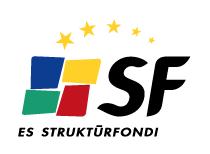 <Pirmā līmeņa starpniekinstitūcijas> ziņojums par Eiropas Savienības struktūrfondu līdzfinansēto pasākumu un aktivitāšu ieviešanu par pārskata periodu no <dd.mm.gggg.> līdz <dd.mm.gggg.>Satura rādītājsSatura rādītājs	2Ievads	3I Rezultatīvie un ietekmes rādītāji	41.1. tabula. Plānotie un sasniegtie rezultatīvie rādītāji	41.2.tabula. Analīze un komentāri par 1.1.tabulā iekļauto informāciju	41.3. tabula. Plānotie un sasniegtie ietekmes rādītāji	51.4.tabula. Analīze un komentāri par 1.3.tabulā iekļauto informāciju	5II Veiktās darbības pasākumu/aktivitāšu ieviešanas efektivitātes paaugstināšanai	62.1. tabula. Pasākuma/aktivitātes ieviešanas gaitā atklātās problēmas pārskata periodā	62.2. tabula. Analīze un komentāri par 2.1.tabulā iekļauto informāciju	62.3. tabula. Apraksts par veiktajām darbībām ziņojumā par iepriekšējo pārskata periodu minēto problēmu novēršanai	72.4. tabula. Analīze un komentāri par 2.3.tabulā iekļauto informāciju	7III Secinājumi un priekšlikumi aktivitātes ieviešanas efektivitātes paaugstināšanai	83.1. tabula. Secinājumi un priekšlikumi rezultāta un ietekmes rādītāju sasniegšanas efektivitātes paaugstināšanai	83.2. tabula. Secinājumi un priekšlikumi finanšu rādītāju efektivitātes paaugstināšanai	8IV Apstiprinātie grozījumi struktūrfondu projektos	94.1.tabula. Pārskata periodā apstiprinātie grozījumi struktūrfonda nacionālo programmu projektos un atklātu konkursu projektos 	94.2.tabula. Analīze un komentāri par 4.1.tabulā iekļauto informāciju	9V Horizontālie jautājumi	105.1. tabula. Pārskata periodā veiktās darbības horizontālo jautājumu ieviešanā	10IevadsLai nodrošinātu struktūrfonda līdzfinansēto pasākumu un aktivitāšu ieviešanu atbilstoši attiecīgās nozares politikai un vienotajā programmdokumentā (turpmāk - VPD) noteiktajām prioritātēm, <pirmā līmeņa starpniekinstitūcija> iesniegšanai Eiropas Savienības (turpmāk – ES) struktūrfondu vadošajā iestādē ir sagatavojusi struktūrfondu līdzfinansēto pasākumu un aktivitāšu ieviešanas ziņojumu par laika periodu no <dd.mm.gggg.> līdz <dd.mm.gggg.>.Ziņojuma mērķis ir aprakstīt un analizēt ES struktūrfondu līdzfinansēto pasākumu un aktivitāšu ieviešanas gaitu 2004.-2006.gada programmēšanas periodā, lai veiktu struktūrfondu uzraudzību atbilstoši VPD un programmas papildinājumam (turpmāk – PP).Ziņojums sniedz informāciju par <struktūrfonda/u> līdzfinansēto pasākumu un aktivitāšu ieviešanas gaitu (progresu), analizē un izvērtē piešķirto finanšu līdzekļu izmantošanas efektivitāti, kā arī sniedz priekšlikumus efektivitātes uzlabošanai.I Rezultatīvie un ietekmes rādītāji1.1. tabula. Plānotie un sasniegtie rezultatīvie rādītāji11.2.tabula. Analīze un komentāri par 1.1.tabulā iekļauto informācijuPiezīme:1 Norādīt kvantitatīvo rādītāju vērtību avotu.1.3. tabula. Plānotie un sasniegtie ietekmes rādītāji11.4.tabula. Analīze un komentāri par 1.3.tabulā iekļauto informācijuPiezīme:1 Norādīt kvantitatīvo rādītāju vērtību avotu.II Veiktās darbības pasākumu/aktivitāšu ieviešanas efektivitātes paaugstināšanai2.1. tabula. Pasākuma/aktivitātes ieviešanas gaitā atklātās problēmas pārskata periodā2.2. tabula. Analīze un komentāri par 2.1.tabulā iekļauto informācijuPiezīme:1 Pirmā līmeņa starpniekinstitūcija.2.3. tabula. Apraksts par veiktajām darbībām ziņojumā par iepriekšējo pārskata periodu minēto problēmu novēršanai2.4. tabula. Analīze un komentāri par 2.3.tabulā iekļauto informācijuIII Secinājumi un priekšlikumi aktivitātes ieviešanas efektivitātes paaugstināšanai3.1. tabula. Secinājumi un priekšlikumi rezultāta un ietekmes rādītāju sasniegšanas efektivitātes paaugstināšanai3.2. tabula. Secinājumi un priekšlikumi finanšu rādītāju efektivitātes paaugstināšanai1Piezīme:1Tabulas aizpildīšanā izmantojams otrā līmeņa starpniekinstitūcijas ziņojums par ES struktūrfondu līdzfinansēto pasākumu un aktivitāšu ieviešanu.IV Apstiprinātie grozījumi struktūrfondu projektos4.1.tabula. Pārskata periodā apstiprinātie grozījumi struktūrfonda nacionālo programmu projektos un atklātu konkursu projektos1 24.2.tabula. Analīze un komentāri par 4.1.tabulā iekļauto informācijuPiezīmes:1 Norādīt kvantitatīvo rādītāju vērtību avotu.2 Aizpilda visas pirmā līmeņa starpniekinstitūcijas, izņemot Zemkopības ministriju.V Horizontālie jautājumi15.1. tabula. Pārskata periodā veiktās darbības horizontālo jautājumu ieviešanāPiezīme:1 Aizpilda visas pirmā līmeņa starpniekinstitūcijas, norādot labās prakses piemērus horizontālo prioritāšu ievērošanā.Finanšu ministrs 	O.SpurdziņšNr.p.k.Rezultatīvo rādītāju aprakstsRezultatīvo rādītāju aprakstsRezultatīvo rādītāju aprakstsRezultatīvo rādītāju aprakstsRezultatīvo rādītāju aprakstsRezultatīvo rādītāju aprakstsRezultatīvo rādītāju aprakstsRezultatīvo rādītāju aprakstsNr.p.k.Rādītāja nosaukumsMērvie- nībaPP noteiktais rādītāja apjomsPārskata periodā sasniegtais rādītāja apjomsPārskata periodā sasniegtā rādītāja apjoma īpatsvars PP noteiktajā apjomā (%), E/D*100No 1.01.2004. sasniegtais rādītāja apjoms No 1.01.2004. sasniegtā rādītāja apjoma īpatsvars PP noteiktajā rādītāja apjomā (%), G/D*100Skaidrojums par rādītāja apjoma sasniegšanas gaituABCDEFGHIPasākuma Nr. un nosaukums  Pasākuma Nr. un nosaukums  Pasākuma Nr. un nosaukums  Pasākuma Nr. un nosaukums  Pasākuma Nr. un nosaukums  Pasākuma Nr. un nosaukums  Pasākuma Nr. un nosaukums  Pasākuma Nr. un nosaukums  Pasākuma Nr. un nosaukums  Pasākuma Nr. un nosaukums  Pasākuma Nr. un nosaukums  Pasākuma Nr. un nosaukums  Pasākuma Nr. un nosaukums  Pasākuma Nr. un nosaukums  Pasākuma Nr. un nosaukums  Pasākuma Nr. un nosaukums  Pasākuma Nr. un nosaukums  Pasākuma Nr. un nosaukums  Nr.p.k.Ietekmes rādītāju aprakstsIetekmes rādītāju aprakstsIetekmes rādītāju aprakstsIetekmes rādītāju aprakstsIetekmes rādītāju aprakstsIetekmes rādītāju aprakstsIetekmes rādītāju aprakstsIetekmes rādītāju aprakstsNr.p.k.Rādītāja nosaukumsMērvie- nībaPP noteiktais rādītāja apjomsPārskata periodā sasniegtais rādītāja apjomsPārskata periodā sasniegtā rādītāja apjoma īpatsvars PP noteiktajā apjomā (%), E/D*100No 1.01.2004. sasniegtais rādītāja apjoms No 1.01.2004. sasniegtā rādītāja apjoma īpatsvars PP noteiktajā rādītāja apjomā (%), G/D*100Skaidrojums par rādītāja apjoma sasniegšanas gaituABCDEFGHIPasākuma Nr. un nosaukums  Pasākuma Nr. un nosaukums  Pasākuma Nr. un nosaukums  Pasākuma Nr. un nosaukums  Pasākuma Nr. un nosaukums  Pasākuma Nr. un nosaukums  Pasākuma Nr. un nosaukums  Pasākuma Nr. un nosaukums  Pasākuma Nr. un nosaukums  Pasākuma Nr. un nosaukums  Pasākuma Nr. un nosaukums  Pasākuma Nr. un nosaukums  Pasākuma Nr. un nosaukums  Pasākuma Nr. un nosaukums  Pasākuma Nr. un nosaukums  Pasākuma Nr. un nosaukums  Pasākuma Nr. un nosaukums  Pasākuma Nr. un nosaukums  Nr.p.k.Pasākuma/ aktivitātes Nr.Apakš-aktivitātes Nr.Pasākuma/ aktivitātes ieviešanas gaitā atklātā problēma un tās cēloņi1SI un citu institūciju veiktās darbības aktivitātes ieviešanas gaitā atklāto problēmu novēršanai1SI1 nepieciešamā rīcība atklātās problēmas novēršanaiTermiņš darbības ieviešanaiCitu institūciju nepieciešamā rīcība atklātās problēmas novēršanaiTermiņš darbības ieviešanaiABCDEFGHINr.p.k.Pasākuma/ aktivitātes Nr.Apakš-aktivitātes Nr.1SI ziņojumā par iepriekšējo pārskatu periodu plānotās darbības aktivitātes ieviešanas gaitā atklāto problēmu novēršanai(no 2.1. F)1SI veiktās darbības aktivitātes ieviešanas gaitā atklāto problēmu novēršanaiZiņojumā par iepriekšējo pārskata periodu citu institūciju nepieciešamā rīcība problēmas novēršanai (no 2.1. H)Citu institūciju veiktā rīcība problēmas novēršanaiIespējamās problēmas nākamajā pārskata periodāABCDEGFHNr.p.k.Pasākuma/ aktivitātes Nr.Apakš-aktivitātes Nr.Secinājumi par rezultāta un ietekmes rādītāju ieviešanas efektivitātiPamatojums secinājuma izdarīšanaiPriekšlikumi rezultāta un ietekmes rādītāju ieviešanas efektivitātes uzlabošanaiPlānotais termiņš priekšlikuma īstenošanaiPriekšlikuma īstenošanā iesaistītās institūcijas ABCDEFGHNr.p.k.Pasākuma/ aktivitātes Nr.Apakš-aktivitātes Nr.Secinājumi par finanšu rādītāju ieviešanas efektivitāti(rādītāju izpilde, finanšu līdzekļu apguve)Pamatojums secinājuma izdarīšanaiPriekšlikumi finanšu rādītāju ieviešanas efektivitātes uzlabošanaiPlānotais termiņš priekšlikuma īstenošanaiPriekšlikuma īstenošanā iesaistītās institūcijasABCDEFGH Nr.p.k.Aktivitātes Nr.Projekta nosaukumsStruktūr-fonda finansē- juma saņēmējsProjekta kopējās izmaksas, LVLProjekta kopējās attiecinā- mās izmaksas, LVL2004.gads2004.gads2004.gads2004.gads2004.gads2005.gads2005.gads2005.gads2005.gads2005.gads…..…..…..…..….. Nr.p.k.Aktivitātes Nr.Projekta nosaukumsStruktūr-fonda finansē- juma saņēmējsProjekta kopējās izmaksas, LVLProjekta kopējās attiecinā- mās izmaksas, LVLStruktūrfondi, LVLNacionālais finansējums, LVLNacionālais finansējums, LVLNacionālais finansējums, LVLNacionālais finansējums, LVLStruktūrfondi, LVL Nacionālais finansējums (LVL)Nacionālais finansējums (LVL)Nacionālais finansējums (LVL)Nacionālais finansējums (LVL)Struktūrfondi, LVLNacionālais finansējums (LVL)Nacionālais finansējums (LVL)Nacionālais finansējums (LVL)Nacionālais finansējums (LVL) Nr.p.k.Aktivitātes Nr.Projekta nosaukumsStruktūr-fonda finansē- juma saņēmējsProjekta kopējās izmaksas, LVLProjekta kopējās attiecinā- mās izmaksas, LVLStruktūrfondi, LVLValsts budžetsPašvaldību budžetsValsts budžeta dotācija pašvaldībai  Cits finansējumsStruktūrfondi, LVL Valsts budžetsPašvaldību budžetsValsts budžeta dotācija pašvaldībai Cits finansējumsStruktūrfondi, LVLValsts budžetsPašvaldību budžetsValsts budžeta dotācija pašvaldībai cits  finansējumsStruktūrfonda nacionālo programme projektiStruktūrfonda nacionālo programme projektiStruktūrfonda nacionālo programme projektiStruktūrfonda nacionālo programme projektiStruktūrfonda nacionālo programme projektiStruktūrfonda nacionālo programme projektiStruktūrfonda nacionālo programme projektiStruktūrfonda nacionālo programme projektiStruktūrfonda nacionālo programme projektiStruktūrfonda nacionālo programme projektiStruktūrfonda nacionālo programme projektiStruktūrfonda nacionālo programme projektiStruktūrfonda nacionālo programme projektiStruktūrfonda nacionālo programme projektiStruktūrfonda nacionālo programme projektiStruktūrfonda nacionālo programme projektiStruktūrfonda nacionālo programme projektiStruktūrfonda nacionālo programme projektiStruktūrfonda nacionālo programme projektiStruktūrfonda nacionālo programme projektiStruktūrfonda nacionālo programme projekti1.2......KOPĀKOPĀKOPĀKOPĀStruktūrfonda atklātu konkursu projektiStruktūrfonda atklātu konkursu projektiStruktūrfonda atklātu konkursu projektiStruktūrfonda atklātu konkursu projektiStruktūrfonda atklātu konkursu projektiStruktūrfonda atklātu konkursu projektiStruktūrfonda atklātu konkursu projektiStruktūrfonda atklātu konkursu projektiStruktūrfonda atklātu konkursu projektiStruktūrfonda atklātu konkursu projektiStruktūrfonda atklātu konkursu projektiStruktūrfonda atklātu konkursu projektiStruktūrfonda atklātu konkursu projektiStruktūrfonda atklātu konkursu projektiStruktūrfonda atklātu konkursu projektiStruktūrfonda atklātu konkursu projektiStruktūrfonda atklātu konkursu projektiStruktūrfonda atklātu konkursu projektiStruktūrfonda atklātu konkursu projektiStruktūrfonda atklātu konkursu projektiStruktūrfonda atklātu konkursu projekti1.2......KOPĀKOPĀKOPĀKOPĀNr.p.k.Horizontālais jautājumsVeiktā darbībaABC1.Dzimumu līdztiesības un vienādu iespēju principa ievērošana2.Ilgtspējīgas attīstības un vides aizsardzības principu ievērošana3.Informācijas sabiedrības attīstības veicināšana4.Reģionu sociālekonomisko atšķirību izlīdzināšana